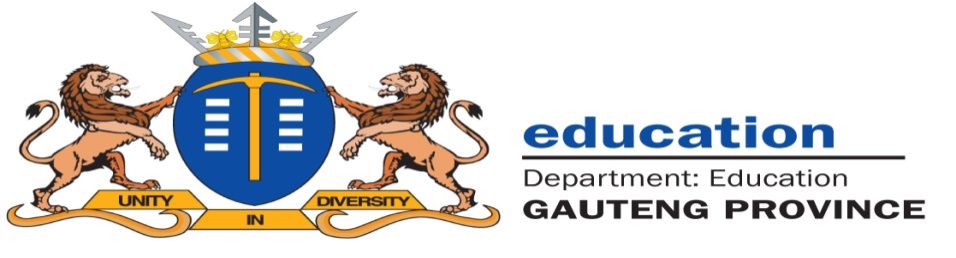 GRADE 10DEBTORS CONTROLCREDITORS CONTROLTRADING STOCKSALARIESANALYSIS OF TRANSACTIONQUESTION PAPERQuestion 3Control Accounts							[Marks: 54; Time: 34]The information was extracted from the accounting records of Big Dan Traders.3.1 	Debtors’ Control Account						[19]InformationRequiredStudy the Debtors’ Control Account and answer the following questions:3.1.1	Provide one reason for not allowing any discounts to debtors.	[02]3.1.2	Do you think that the business is managing its debtors accounts 	efficiently? Substantiate your answer by making references to opening and closing balances; bank [receipts] and any one other relevant point.								[07]3.1.3	List two possible entries that could have been included in Bank	on the debit side. Do not list ‘correction of errors’ as one of your answers.								[04]3.1.4	Suggest three measures that business could take to reduce the amount owed by debtors..							[06]3.2	Creditors’ Control Account						 [15]InformationRequired3.2.1	Provide details for A, B and C.						[06]3.2.2	Calculate the amount owed to creditors on 31 January 2012		[02]3.2.3	Briefly explain how you would verify that the amount owed to 	creditors is correct.								[03]3.2.4	Mention two possible entries that could have been included in the amount of R1 700.								[04]3.3	Trading Stock Account							[20]InformationRequiredStudy the Trading Stock Account and answer the following questions:3.3.1	Below are three multiple choice questions. Choose the correctanswer and place the alphabet relating to the answer in your answer book. Do not re-write the answer.				[06]3.3.1.1	The source document for the entry of R8 400 is the:		A	Original invoice		B	Duplicate invoice		C	Cash purchases invoices		D	None of the above3.3.1.2	The source document for the entry of R400 is the:		A	Original debit note		B	Duplicate debit note		C	Original credit note received from the creditor		D	Duplicate credit note issued to the debtor3.3.1.3	The entry of R600 in respect of Stationery could possibly havebeen recorded as a result of:		A	A correction of an error.		B	Redundant [old] office stationery being transferred to Trading			Stock to be sold.		C	Returning stationery that was drawn from Trading Stock for use in the office.		D	All of the above3.3.2	Calculate the amount of cash sales for the month.			[04]	[The business uses a mark-up of 50% on cost]3.3.3	Mention the inventory system that the business is using.		[02]3.3.4	Briefly explain the term Internal Control.					[02]3.3.5	Explain what the business should do to make sure that thebalance on the Trading Stock account is correct?			 [06]	Question 4Salaries							[Marks: 44; Time: 26 mins. ]The information provided below was taken from the financial records of Sipho Traders.Required4.1	Complete the accounts listed below for the month of April 2012.Note: 	Opening balances / totals on 1 April 2012 are provided next to each account.4.1.1	Salaries			R90 000					[03]4.1.2	SARS: PAYE			R13 500					[04]4.1.3	SARS: UIF			R  1 800					[08]4.1.4	Pension Fund		R  7 200					[05]4.1.5	Medical Aid Fund		R15 000					[08]4.1.6	Creditors for salaries	Nil						[06]N.B.	Do not balance or total the accounts4.2	Scenario 	Employees discovered that management had not paid over their PensionFund deductions and contributions to the Pension Fund Association.  This practice has been going on for a year.Read the above scenario and do the following:Comment on the conduct of management.Suggest  two possible solutions to the problem.			[10]InformationOn 5 April 2012 all amounts due to SARS, Pension Fund and the Medical Aid Fund were paid.The gross monthly salaries is R90 000.Note: The business has 10 employeesDetails relating to salaries on 30 April 2012 are as follows:Deductions and ContributionsOn 30 April 2012 all employees were paid their salaries through electronic funds transfers [EFT’s] into their personal banking accountsQuestion 5Analysis of Transactions					[Marks: 50 ; Time:30 mins. ]The transactions listed below were extracted from the accounting records of Phumzile Traders.RequiredAnalyse the transaction according to the table provided in the answer booklet.Note:	The bank balance must be regarded as favourable unless otherwise stated.The business uses a mark-up of of 40% on cost.Transactions	The owner took goods with a selling price value of  R3 640 and handed it to Gugile Old Age Home as a personal donation.Issued a cheque for R4 000 to Money Bank in respect of the monthly instalment on the loan.The fixed deposit matured. North Bank transferred an amount of R37 200Including interest of R4 200 into the current account of the business. [Two entries]Charged S. Blue interest at 18% p.a. on his overdue account of R5 400 for three months.Issued a cheque for R370 to restore the Petty cash amount.Received a cheque for R1500 from the tenant for the monthly rental.Goods to the value of R170 returned to a supplier was wrongly recordedin the Creditors Journal.	The owner increased his capital from R220 000 to R250 000 during the year. The bank balance was overdrawn.Packing Material to the value of R250 was wrongly debited to the Trading Stock account. Correct the error.ANSWER SHEETQuestion 33.13.23.3Question 4Question 5Example:	Bought Stationery for Cash, R500.MEMORANDUMQuestion 33.13.23.3Question 4Question 5Example:	Bought Stationery for Cash, R500.Debtors’ Control AccountDebtors’ Control AccountDebtors’ Control AccountDebtors’ Control AccountDebtors’ Control AccountDebtors’ Control AccountDebtors’ Control AccountDebtors’ Control AccountDebtors’ Control AccountDebtors’ Control AccountJan01Balanceb/d145000Jan31Bank [receipts]CRJ2730031Sales DJ107000Discount allowedCRJNilBankCPJ11090Debtors allowancesDAJ35420Journal debitsGJ7510Journal creditsGJ2380Balancec/d205500270600Feb01Balanceb/d205000Creditors’ Control AccountCreditors’ Control AccountCreditors’ Control AccountCreditors’ Control AccountCreditors’ Control AccountCreditors’ Control AccountCreditors’ Control AccountCreditors’ Control AccountCreditors’ Control AccountCreditors’ Control AccountJan31ACPJ19100Jan01Balanceb/d22300Discount receivedCPJ105031CCJ35900BCAJ720Journal creditsGJ1700Journal debitsGJ530Balancec/d???Feb01Balanceb/d?Trading Stock AccountTrading Stock AccountTrading Stock AccountTrading Stock AccountTrading Stock AccountTrading Stock AccountTrading Stock AccountTrading Stock AccountTrading Stock AccountTrading Stock AccountJan01Balanceb/d34500Jan31Cost of salesCRJ7 10031?CPJ12100Cost of salesDJ11 900CJ8400?CAJ400?DAJ900?PCJ300Balancec/d37000StationeryGJ6005640053400Feb01Balanceb/d37000DeductionsContributionsPAYE15% of gross salaryUIF1% of gross salaryRand for RandPensionFund8% of gross salaryMedical AidR1000 per employeeR500 per employee3.1.1Provide one reason for not allowing any discounts to debtors.		Provide one reason for not allowing any discounts to debtors.		23.1.2Do you think that the business is managing its debtors accounts efficiently? Substantiate your answer by making references to opening and closing balances; bank [receipts] and any one other relevant point.		Do you think that the business is managing its debtors accounts efficiently? Substantiate your answer by making references to opening and closing balances; bank [receipts] and any one other relevant point.		73.1.3List two possible entries that could have been included in Bank on the debit side. Do not list ‘correction of errors’ as one of your answers.			List two possible entries that could have been included in Bank on the debit side. Do not list ‘correction of errors’ as one of your answers.			43.1.4Suggest three measures that business could take to reduce the amount owed by debtors.							Suggest three measures that business could take to reduce the amount owed by debtors.							6193.2.1Provide details for A, B and  C.Provide details for A, B and  C.A  -  B  -  C  -  63.2.2Calculate the amount owed to creditors on 31 January 2012Calculate the amount owed to creditors on 31 January 201223.2.3Briefly explain how you would verify if the amount owed to creditors is correct 	Briefly explain how you would verify if the amount owed to creditors is correct 	33.2.4Mention two possible entries that could have been included in the amount of  R1 700.Mention two possible entries that could have been included in the amount of  R1 700.Mention two possible entries that could have been included in the amount of  R1 700.Mention two possible entries that could have been included in the amount of  R1 700.4153.3.1Multiple ChoiceMultiple Choice3.3.3.13.3.3.23.3.3.363.3.2Calculate the amount of cash sales for the month.Calculate the amount of cash sales for the month.43.3.3Mention the inventory system that the business is using.Mention the inventory system that the business is using.23.3.4Briefly explain the term ‘internal control’.Briefly explain the term ‘internal control’.23.3.5What should management do to make certain that the balance on the Trading Stock account is correct.What should management do to make certain that the balance on the Trading Stock account is correct.43.13.23.3Total191520544.1.1                                                         Salaries4.1.1                                                         Salaries4.1.1                                                         Salaries4.1.1                                                         Salaries4.1.1                                                         Salaries4.1.1                                                         Salaries4.1.1                                                         Salaries4.1.1                                                         Salaries4.1.1                                                         Salaries4.1.1                                                         SalariesApr01Totalb/f90 00034.1.2                                                   SARS: PAYE4.1.2                                                   SARS: PAYE4.1.2                                                   SARS: PAYE4.1.2                                                   SARS: PAYE4.1.2                                                   SARS: PAYE4.1.2                                                   SARS: PAYE4.1.2                                                   SARS: PAYE4.1.2                                                   SARS: PAYE4.1.2                                                   SARS: PAYE4.1.2                                                   SARS: PAYEApr01Balanceb/d13 50044.1.3                                                                   SARS: UIF4.1.3                                                                   SARS: UIF4.1.3                                                                   SARS: UIF4.1.3                                                                   SARS: UIF4.1.3                                                                   SARS: UIF4.1.3                                                                   SARS: UIF4.1.3                                                                   SARS: UIF4.1.3                                                                   SARS: UIF4.1.3                                                                   SARS: UIF4.1.3                                                                   SARS: UIFApr01Balanceb/d1 80084.1.4                                                 Pension Fund4.1.4                                                 Pension Fund4.1.4                                                 Pension Fund4.1.4                                                 Pension Fund4.1.4                                                 Pension Fund4.1.4                                                 Pension Fund4.1.4                                                 Pension Fund4.1.4                                                 Pension Fund4.1.4                                                 Pension Fund4.1.4                                                 Pension FundApr01Balanceb/d7 20054.1.5                                               Medical Aid Fund4.1.5                                               Medical Aid Fund4.1.5                                               Medical Aid Fund4.1.5                                               Medical Aid Fund4.1.5                                               Medical Aid Fund4.1.5                                               Medical Aid Fund4.1.5                                               Medical Aid Fund4.1.5                                               Medical Aid Fund4.1.5                                               Medical Aid Fund4.1.5                                               Medical Aid FundApr01Balanceb/d15 00084.1.6                                            Creditors for Salaries4.1.6                                            Creditors for Salaries4.1.6                                            Creditors for Salaries4.1.6                                            Creditors for Salaries4.1.6                                            Creditors for Salaries4.1.6                                            Creditors for Salaries4.1.6                                            Creditors for Salaries4.1.6                                            Creditors for Salaries4.1.6                                            Creditors for Salaries4.1.6                                            Creditors for Salaries64.2ScenarioScenarioComment on the conduct of management.Suggest two possible solutions to the problem1044No.G e n e r a l     L e d g erG e n e r a l     L e d g erAmount in RandsEquationEquationEquationNo.Account DebitAccount CreditAmount in RandsAOELe.g.StationeryBank500------0123456789503.1.1Provide one reason for not allowing any discounts to debtors.		Provide one reason for not allowing any discounts to debtors.		Debtors are not settling their accounts on time. Goods are sold at highly competitive prices. Hence, it is not profitable to allow debtors discounts on settlement.[Any 1  X  2]23.1.2Do you think that the business is managing its debtors accounts efficiently? Substantiate your answer by making references to opening and closing balances; bank [receipts] and any one other relevant point.		Do you think that the business is managing its debtors accounts efficiently? Substantiate your answer by making references to opening and closing balances; bank [receipts] and any one other relevant point.		No.Closing balance increased by R60 000. Debtors are not settling their accounts promptly.Only R27 300 was received from debtors whilst R107 000 worth of goods was sold on credit.R35 420 worth of goods were returned. This is too high in relation to sales.R11 090 worth of cheques were dishonoured out of R27 300 received from debtors.[Any 3  X 2 = 6]73.1.3List two possible entries that could have been included in Bank on the debit side. Do not list ‘correction of errors’ as one of your answers.			List two possible entries that could have been included in Bank on the debit side. Do not list ‘correction of errors’ as one of your answers.			Dishonoured chequesRefunds to debtors43.1.4Suggest three measures that business could take to reduce the amount owed by debtors.							Suggest three measures that business could take to reduce the amount owed by debtors.							Send monthly statementsRegular reminders through sms’s etc.Written reminders.Do not supply goods to debtors who do not pay their accounts.Debtors who are experiencing difficulties with their payments must be approached to make payment arrangements.[Any 3  X  2  =  6]6193.2.1Provide details for A, B and  C.Provide details for A, B and  C.A  -  BankB  -  Total allowancesC  -  Total purchases63.2.2Calculate the amount owed to creditors on 31 January 2012Calculate the amount owed to creditors on 31 January 2012R38 50023.2.3Briefly explain how you would verify if the amount owed to creditors is correct 	Briefly explain how you would verify if the amount owed to creditors is correct 	Compare t the total of the creditors list t with the balance on the Creditors’ Control  accountThe two balances have to be the same because of the principle of double and triple entries.33.2.4Mention two possible entries that could have been included in the amount of  R1 700.Mention two possible entries that could have been included in the amount of  R1 700.Mention two possible entries that could have been included in the amount of  R1 700.Mention two possible entries that could have been included in the amount of  R1 700.Interest charged on business overdue accountCorrection of errorsTransferring of accounts from one ledger to the other[Any 2  x  2]Interest charged on business overdue accountCorrection of errorsTransferring of accounts from one ledger to the other[Any 2  x  2]Interest charged on business overdue accountCorrection of errorsTransferring of accounts from one ledger to the other[Any 2  x  2]4153.3.1Multiple ChoiceMultiple Choice3.3.3.1A3.3.3.2B3.3.3.3D63.3.2Calculate the amount of cash sales for the month.Calculate the amount of cash sales for the month.150  /  50  X  7 100  =  R21 30043.3.3Mention the inventory system that the business is using.Mention the inventory system that the business is using.Perpetual or continuous inventory system23.3.4Briefly explain the term ‘internal control’.Briefly explain the term ‘internal control’.Internal control is the processes put in place to safeguard the assets. 23.3.5What should management do to make certain that the balance on the Trading Stock account is correct.What should management do to make certain that the balance on the Trading Stock account is correct.Do physical stock taking Compare the total of the stock sheets with the balance on the Trading stock accountDetermine shortages or surpluses[Any 2  x  2]43.13.23.3Total191520544.1.1                                                         Salaries4.1.1                                                         Salaries4.1.1                                                         Salaries4.1.1                                                         Salaries4.1.1                                                         Salaries4.1.1                                                         Salaries4.1.1                                                         Salaries4.1.1                                                         Salaries4.1.1                                                         Salaries4.1.1                                                         SalariesApr01Totalb/f90 00030Sundry AccountsSJ90 00034.1.2                                                   SARS: PAYE4.1.2                                                   SARS: PAYE4.1.2                                                   SARS: PAYE4.1.2                                                   SARS: PAYE4.1.2                                                   SARS: PAYE4.1.2                                                   SARS: PAYE4.1.2                                                   SARS: PAYE4.1.2                                                   SARS: PAYE4.1.2                                                   SARS: PAYE4.1.2                                                   SARS: PAYEApr05BankCPJ13 500Apr01Balanceb/d13 50030SalariesSJ13 50044.1.3                                                                   SARS: UIF4.1.3                                                                   SARS: UIF4.1.3                                                                   SARS: UIF4.1.3                                                                   SARS: UIF4.1.3                                                                   SARS: UIF4.1.3                                                                   SARS: UIF4.1.3                                                                   SARS: UIF4.1.3                                                                   SARS: UIF4.1.3                                                                   SARS: UIF4.1.3                                                                   SARS: UIFApr05BankCPJ1 800Apr01Balanceb/d1 80030SalariesSJ900UIF contributionsSJ90084.1.4                                                 Pension Fund4.1.4                                                 Pension Fund4.1.4                                                 Pension Fund4.1.4                                                 Pension Fund4.1.4                                                 Pension Fund4.1.4                                                 Pension Fund4.1.4                                                 Pension Fund4.1.4                                                 Pension Fund4.1.4                                                 Pension Fund4.1.4                                                 Pension FundApr05BankCPJ7 200Apr01Balanceb/d7 20030SalariesSJ7 20054.1.5                                               Medical Aid Fund4.1.5                                               Medical Aid Fund4.1.5                                               Medical Aid Fund4.1.5                                               Medical Aid Fund4.1.5                                               Medical Aid Fund4.1.5                                               Medical Aid Fund4.1.5                                               Medical Aid Fund4.1.5                                               Medical Aid Fund4.1.5                                               Medical Aid Fund4.1.5                                               Medical Aid FundApr05BankCPJ15 000Apr01Balanceb/d15 00030SalariesSJ10 000Medical aid contributionsSJ5 00084.1.6                                            Creditors for Salaries4.1.6                                            Creditors for Salaries4.1.6                                            Creditors for Salaries4.1.6                                            Creditors for Salaries4.1.6                                            Creditors for Salaries4.1.6                                            Creditors for Salaries4.1.6                                            Creditors for Salaries4.1.6                                            Creditors for Salaries4.1.6                                            Creditors for Salaries4.1.6                                            Creditors for SalariesApr30BankCPJ58 400Apr30SalariesSJ58 40064.2ScenarioScenarioComment on the conduct of management.UnethicalFraudulentLoss of integrityLoss of trustDeceptive / misleading behavior on the part of the employersSuggest two possible solutions to the problemRefund the monies to employees so that they can invest on their own and manage their own Pension Fund.Cancel the pension fund.Arrange for payment into a reputable pension organization that reports to the employees on a monthly basis.1044No.G e n e r a l     L e d g erG e n e r a l     L e d g erAmount in RandsEquationEquationEquationNo.Account DebitAccount CreditAmount in RandsAOELe.g.StationeryBank500------01DrawingsTrading Stock2 600------02Loan: Money BankBank4 000---0---3BankFixed deposit: North Bank33 000000BankInterest on Fixed Deposit4 200++04Debtors’ ControlInterest income243++05Petty cashBank3700006BankRent Income1 500++07Creditors’ ControlTrading Stock340---0---8BankCapital30 0000+---9Packing MaterialTrading Stock250------050